ประกาศองค์การบริหารส่วนตำบลโนนแดงเรื่อง   ราคากลางโครงการก่อสร้างถนนคอนกรีตเสริมเหล็ก บ้านจาบ หมู่ที่ ๙ (ถนนรอบหมู่บ้าน) ............................................................................ด้วยองค์การบริหารส่วนตำบลโนนแดง  ได้ดำเนินการจัดทำราคากลางโครงการก่อสร้างถนนคอนกรีตเสริมเหล็ก บ้านจาบ หมู่ที่ ๙ (ถนนรอบหมู่บ้าน)   เพื่อใช้ในการดำเนินการจัดหาพัสดุ  ซึ่งคณะกรรมการกำหนดราคากลางได้พิจารณาราคากลางโครงการเสร็จเรียบร้อยแล้วดังนี้  โครงการก่อสร้างถนนคอนกรีตเสริมเหล็ก บ้านจาบ หมู่ที่ ๙ (ถนนรอบหมู่บ้าน) ลักษณะงาน  ก่อสร้างถนนคอนกรีตเสริมเหล็ก  กว้าง ๔.๐๐ เมตร  ยาว ๑๕๐.๐๐  เมตร  หนา ๐.๑๕ เมตร พื้นที่เทคอนกรีตไม่น้อยกว่า ๖๐๐ ตารางเมตร  ไหล่ทางลูกรังตามสภาพพื้นที่ พร้อมป้ายโครงการ ๑ ป้าย รายละเอียดตามแบบแปลนที่ อบต.กำหนด  ราคากลาง ๓๐๐,๐๐๐  บาท(สามแสนบาทถ้วน)ดังนั้น  องค์การบริหารส่วนตำบลโนนแดงจึงขอประกาศราคากลางโครงการก่อสร้างถนนคอนกรีตเสริมเหล็ก บ้านจาบ หมู่ที่ ๙(ถนนรอบหมู่บ้าน) เพื่อให้ประชาชนและผู้สนใจทราบโดยทั่วกัน และเข้าเสนอราคาจ้าง		ประกาศ  ณ  วันที่   ๒๗  เดือน  ธันวาคม  พ.ศ.  ๒๕๕๙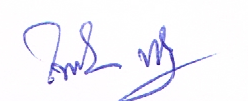 						(ลงชื่อ) 							(นายไพโรจน์  พัฒนเดชากูล)						   นายกองค์การบริหารส่วนตำบลโนนแดงตาราง ปปช.๐๑ตารางแสดงวงเงินงบประมาณที่ได้รับจัดสรรและราคากลางในงานจ้างก่อสร้าง         ๑.  ชื่อโครงการ   โครงการก่อสร้างถนนคอนกรีตเสริมเหล็ก บ้านจาบ หมู่ที่ ๙ (ถนนรอบหมู่บ้าน)  หน่วยงานเจ้าของโครงการ สำนักงานปลัดองค์การบริหารส่วนตำบลโนนแดง  อำเภอโนนแดง  จังหวัดนครราชสีมา๒.   วงเงินงบประมาณที่ได้รับจัดสรร   ๓๐๐,๐๐๐  บาท(สามแสนบาทถ้วน)๓.    ลักษณะงานโดยสังเขป   ก่อสร้างถนนคอนกรีตเสริมเหล็ก  กว้าง ๔.๐๐ เมตร  ยาว ๑๕๐.๐๐  เมตร  หนา ๐.๑๕ เมตร พื้นที่เทคอนกรีตไม่น้อยกว่า ๖๐๐ ตารางเมตร  ไหล่ทางลูกรังตามสภาพพื้นที่ พร้อมป้ายโครงการ ๑ ป้าย รายละเอียดตามแบบแปลนที่ อบต.กำหนด๔.  ราคากลางคำนวณ ณ วันที่  ๑  ธันวาคม  ๒๕๕๙   เป็นเงิน   ๓๐๐,๐๐๐  บาท      (สามแสนบาทถ้วน)๕.   บัญชีประมาณการราคากลาง      ๕.๑  แบบ ปร.๔      ๕.๒  แบบ ปร.๕            ๖.  รายชื่อคณะกรรมการกำหนดราคากลาง            นางสาวประยูร  สร้อยเพชร์       หัวหน้าสำนักงานปลัด             ประธานกรรมการ            นางสาวชลธิชา  มะโนรัตน์        นักจัดการงานทั่วไปปฏิบัติการ              กรรมการ            นายธานี  นวมาลย์                  นายช่างโยธาชำนาญงาน                    กรรมการ